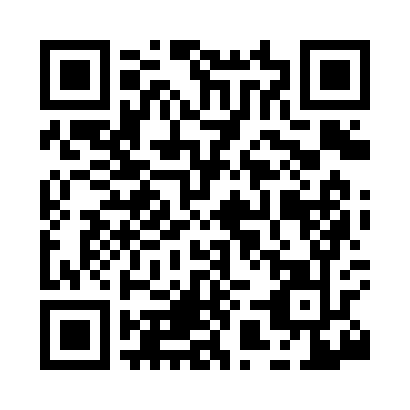 Prayer times for Eolia, Missouri, USAMon 1 Jul 2024 - Wed 31 Jul 2024High Latitude Method: Angle Based RulePrayer Calculation Method: Islamic Society of North AmericaAsar Calculation Method: ShafiPrayer times provided by https://www.salahtimes.comDateDayFajrSunriseDhuhrAsrMaghribIsha1Mon4:075:421:085:058:3410:092Tue4:085:421:085:058:3410:093Wed4:085:431:085:058:3410:084Thu4:095:431:095:058:3410:085Fri4:105:441:095:058:3410:076Sat4:115:441:095:058:3310:077Sun4:115:451:095:068:3310:068Mon4:125:461:095:068:3310:069Tue4:135:461:095:068:3210:0510Wed4:145:471:105:068:3210:0511Thu4:155:481:105:068:3110:0412Fri4:165:481:105:068:3110:0313Sat4:175:491:105:068:3010:0214Sun4:185:501:105:068:3010:0215Mon4:195:511:105:068:2910:0116Tue4:205:511:105:068:2910:0017Wed4:215:521:105:068:289:5918Thu4:225:531:105:058:279:5819Fri4:235:541:105:058:279:5720Sat4:255:541:105:058:269:5621Sun4:265:551:115:058:259:5522Mon4:275:561:115:058:259:5423Tue4:285:571:115:058:249:5224Wed4:295:581:115:058:239:5125Thu4:305:591:115:048:229:5026Fri4:326:001:115:048:219:4927Sat4:336:001:115:048:209:4828Sun4:346:011:115:048:199:4629Mon4:356:021:115:048:189:4530Tue4:376:031:105:038:179:4431Wed4:386:041:105:038:169:42